Yogakurse fürs 1. Halbjahr 2020 
Start: Kurs1 Donnerstag 23. Januar Kurs 2 Donnerstag 16. April
 8x75 Min.  
18 Uhr Frauenyoga  19:30 Uhr Männer Anfänger u. Level 1-2
Preis 120,-€ Vorauszahlung von 2 Kursen nur 100,-€/Kurs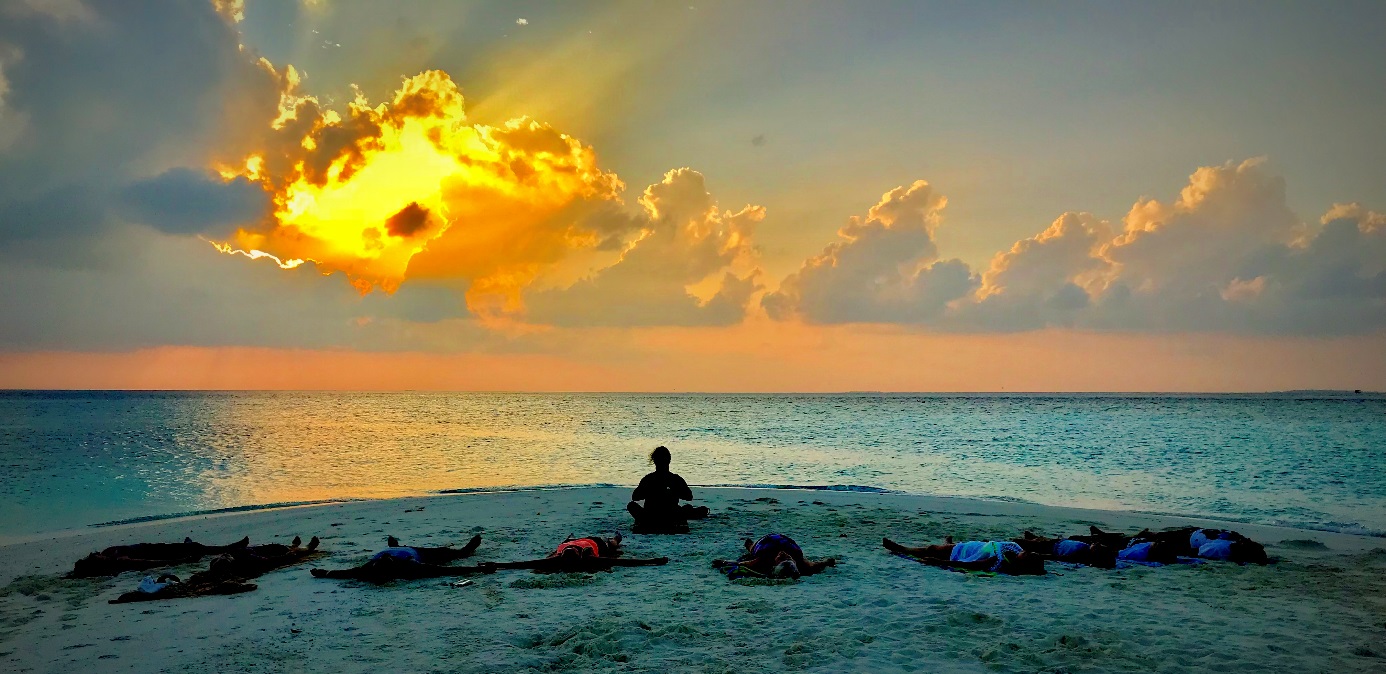 Start: Kurs 1 Dienstag 28. Januar Kurs 2  Dienstag 7. April
 8x75 Min.  
18 Uhr Männer Level 2-3  19:30 Uhr Männer Level 2 
Preis 120,-€ Vorauszahlung von 2 Kursen nur 100,-€/Kurs
Der jeweilige Kurs kommt nur zustande, wenn sich mindestens 6 Teilnehmer anmelden!

Das Angebot für die Vorauszahlung von 2 Kursen
gilt nur bis 31.12 19
 Namaste
Den Level der Yogastunde kannst du hier erfahren
www.yogamitroland.de
